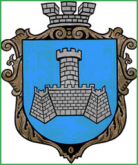 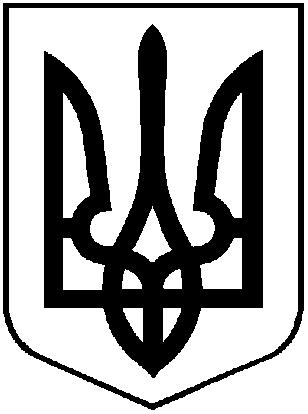 УКРАЇНАХМІЛЬНИЦЬКА МІСЬКА РАДАВІННИЦЬКОЇ ОБЛАСТІВиконавчий комітетР І Ш Е Н Н Явід  21 березня 2018 року                                                        №102Про передачу нерухомого комунального майназ балансу КП «Хмільниккомунсервіс» на балансКЗ  «Історичний музей м. ХмільникаРозглянувши службову записку заступника міського голови з питань діяльності виконавчих органів міської ради від 24.01.2018 р. №213/01-18 щодо передачі на баланс комунального закладу «Історичний музей м.Хмільника» споруди башти для забезпечення належного функціонування цього закладу, враховуючи листи КП«Хмільниккомунсервіс» від 07.02.2018р. №104 та комунального закладу «Історичний музей м.Хмільника» від 30.01.2018 р. №3, акт обстеження технічного стану споруди башти по вул. Шевченка,1 від 12.02.2018р., відповідно до Положення про порядок списання та передачі майна, що належить до комунальної власності територіальної громади м. Хмільника, затвердженого рішенням 15 сесії міської ради 6 скликання від 27.10.2011 року №320,  керуючись ст.29,59  Закону України «Про місцеве самоврядування в Україні»,  виконком Хмільницької міської радиВ И Р І Ш И В :           1. Передати безоплатно з балансу  комунального підприємства «Хмільниккомунсервіс» на баланс комунального закладу «Історичний музей м. Хмільника» споруду башти по вул. Шевченка,1 (об’єкт культурної спадщини, охоронний номер 994/2).          2. Передачу комунального майна, зазначеного у п.1 цього рішення,  здійснити відповідно до вимог чинного законодавства та оформити відповідним актом приймання-передачі.           3. КП «Хмільниккомунсервіс» (Полонський С.Б.) та КЗ «Історичний музей м. Хмільника» (Пацанівська Н.М.) відобразити операції з приймання-передачі майна, зазначеного в п.1 цього рішення, у бухгалтерському обліку.           4. Комунальному закладу «Історичний музей м. Хмільника» провести незалежну оцінку споруди башти з метою визначення її вартості для цілей бухгалтерського обліку   5. Контроль за виконанням цього рішення покласти на заступників міського голови з питань діяльності виконавчих органів міської ради Загіку В.М. та Сташка А.В.    Міський голова                                                     С.Б. Редчик